День защиты детей: обзор детской литературы1 июня – Международный день защиты детей. «Новости литературы», со своей стороны, решили оценить, насколько книжный рынок защищает права детей на интересное и разнообразное чтение. В сегодняшнем обзоре – ряд недавно вышедших книг для детей и подростков: сказки, поэзия, повести, фанатастика…



Джинн Бёрдселл. Пендервики. Летняя история про четырёх сестёр, двух кроликов и одного мальчика, с которым было не скучно. Розовый жираф, 2011

Знакомьтесь, это семейство Пендервик. Папа – профессор ботаники, и четыре его дочери: Розалинда (она самая старшая и ответственная), Скай (у нее самый взрывной характер), Джейн (вы скоро о ней услышите! Ну, по крайней мере, прочитаете ее первую книгу.) и Бетти (она самая-самая младшая, самая тихая и застенчивая и никуда не ходит, не нацепив на спину крылья бабочки). Еще у них есть собака – понятно, что, когда у тебя четыре дочки, без собаки обойтись совершенно невозможно!

Пендервики – это семья, которая не может не ввязаться в историю. Вот и сейчас, отправляясь на летние каникулы в Массачусетс, они и не подозревают, какие приключения их ожидают…

Рекомендуется читателям от 8 до 12 лет.



Сашар Луис. Ямы. Розовый жираф, 2011

Стенли Илнетс копает ямы. Отличные, практически идеальные ямы – глубиной в лопату, диаметром с лопату. Начинает копать до рассвета, копает в течение дня под палящими лучами солнца, а выкопав яму и удостоверившись, что она идеальна, плюет туда и возвращается в лагерь. В лагерь для трудных подростков «Зеленое озеро». И никто из ребят в лагере, даже никто из надзирателей не знает, для чего мальчикам копать ямы. Может, чтобы выработать характер? А, может, чтобы выработать характер, нужно что-то совсем другое? Быть отважным, мужественным, благородным?

Стенли предстоит сложный и даже мучительный путь, который закончится соверешенно невероятно: и для него, и для всей его семьи, над которой вот уже сто лет висит проклятье.
Рекомендуется читателям от 10 до 14 лет

Дина Сабитова. Где нет зимы. Самокат, 2011

У Павла и Гуль были бабушка, мама и чудесный старый дом ― свидетель истории их семьи. Но все меняется в одночасье: бабушка умирает, мама исчезает, а дети оказываются в детском приюте.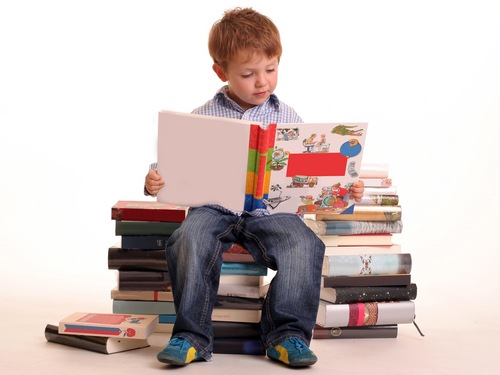 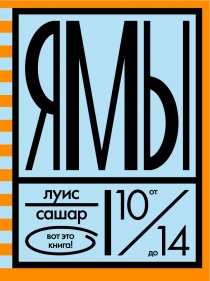 В новом романе для подростков Дина Сабитова, лауреат премии «Заветная мечта» за повесть «Цирк в шкатулке», говорит о настоящих ценностях: только семья и дом в современном мире, как и сто лет назад, могут дать защиту всем людям, но в первую очередь ― тем, кто еще не вырос. И чувство сиротства, одиночества может настичь не только детей, оставшихся без родителей, но любого из нас, кто лишен поддержки близких людей и родных стен. Павел, тринадцатилетний подросток, уверен, что пока стоит на месте их Дом, они с Гуль ― не сироты. И эта убежденность помогает преодолеть детям все препятствия, чтобы в итоге вернуться в него
 
Для старшего школьного возраста

Ротраут Сузанна Бернер. Летняя книга. Самокат, 2011

Невероятно популярную коллекцию книжек-картинок Ротраут Сузанны Бернер дополнили Весенняя и Летняя книги. Зимняя и Осенняя книги вышли в «Самокате» в октябре 2010 года и их тираж в издательстве уже почти закончился. Теперь у маленьких и взрослых поклонников книг есть возможность узнать, что произошло с полюбившимися жителями Городка весной и летом.Книжки-картинки Р. С. Бернер — прекрасные пособия по обучению детей навыкам составления рассказов по картинке, пересказа, запоминания, а также для занятий с детьми и взрослыми иностранными языками. Врачи-логопеды могут использовать эти книги для занятий по развитию, коррекции и восстановлению речевых навыков.
 
Для дошкольного и младшего школьного возрастаАндрей Саломатов. Тайна Зеленой планеты. Самовар, 2010

Действие книги происходит в недалёком будущем, когда межпланетные полеты стали обычным делом для землян. В полной опасных приключений космической эспедиции Алёша с друзьями попадает на Зеленую планету, где они столкнулись с невиданными животными и необычными природными явлениями.
Для среднего школьного возраста

Владимир Благов. Свободу Змею Горынычу! Самовар, 2009

Герои книги – брат и сестра. Старшему Ване нравились кинобоевики, а младшая Аленка зачитывалась сказками. Они спорили до тех пор, пока детям не приснился один сон на двоих. Сон, в котором герои кинобоевиков попадают в сказку и пытаются установить там свои законы. Сказочные герои в опасности! Змей Горыныч закован в цепи, Василиса упрятана в пещеру… Проявляя удивительную смекалку, наши герои вместе со всем сказочным населением вступают в борьбу.
Для младшего и среднего школьного возраста



Рената Муха. Ужаленный уж. Махаон, 2011

Рената Григорьевна Муха – имя в русской литературе особенное. Непросто найти поэта, тонко чувствующего слово и способного виртуозно владеть им. А вот Ренате Мухе это удавалось с лёгкостью.

Как признавалась сама поэтесса, она сочиняла для бывших детей и будущих взрослых и чаще называла себя «переводчиком»: «Герои моих стихов –звери, птицы, насекомые, дожди и лужи, шкафы и кровати, но детским поэтом я себя не считаю. Мне легче считать себя переводчиком с птичьего, кошачьего, крокодильего, туфельного, с языка дождей и калош…» Дети такие переводы ценят по достоинству.

Анатолий Алексин. Мой брат играет на кларнете. Махаон, 2011

В книгу вошли повести Анатолия Алексина, известного детского писателя, лауреата Государственных премий, дипломанта Международной премии имени Андерсена. Истории о подростках, наполненные психологизмом и неожиданными поворотами событий, заставляют героев задуматься над смыслом жизни и поиском правильного пути.

Франческа Саймон. Ужасный Генри. Росмэн, 2010

Генри – самый ужасный мальчик в своей школе. Каждый день он придумывает невероятные шалости и попадает из-за них в различные переплеты. Это серия книг об обаятельном хулигане, который учится на своих ошибках и каждый день узнает что-то новое.

В этой книге четыре ужасно смешных и интересных рассказа из жизни Ужасного Генри: «Как Ужасный Генри решил стать послушным», «Ужасный Генри танцует», «Ужасный Генри и Мерзкая Маргарет», «Как Ужасный Генри провел каникулы».
Для среднего школьного возраста.

Пьердоменико Баккаларио. Century. Кольцо огня. Росмэн, 2010

«Кольцо Огня» – первая книга серии «Century». Четверо незнакомых ребят, родившихся в один день, оказываются в одно и то же время в одном и том же месте. Что это: случайное совпадение или чей-то продуманный план? Ясно одно – этот день станет началом захватывающих и опасных приключений.

Электра, девушка, обладающая мистическими способностями, одним прикосновением пальцев разбивает лампочку и отключает электричество в нескольких районах Рима. Решив прогуляться по темному городу, ребята сталкиваются с перепуганным профессором, который умоляет их сохранить его чемоданчик. С этого момента жизнь ребят переворачивается. Внутри чемоданчика оказываются странные предметы, хранящие тайну легендарного Кольца Огня…

Для среднего школьного возраста.



Секора Ондржей. Муравей Ферда. Издательский Дом Мещерякова, 2011

Запрячь улитку в повозку, приручить дикого кузнечика, починить сломанное радио, построить парк аттракционов для малышей, устроить для друзей настоящий праздник – всё это под силу находчивому, трудолюбивому, доброму и весёлому муравью Ферде. Он легко справляется со всеми проблемами. У него много друзей, и каждый день в его жизни происходит что-то интересное.
Замечательный чешский писатель и художник Ондржей Секора описал и нарисовал удивительные приключения необыкновенного муравья. Дети познакомились с ним в 1936 году, когда вышло первое издание «Муравья Ферды». Именно оно легло в основу настоящей книги.

Для младшего школьного возраста

Михаил Есеновский. Где же ты, моя капуста? Издательский Дом Мещерякова, 2011

В одном проходном дворе жила-была одна баба Люба. И никого у неё не было — ни внучки, ни жучки, ни дедки. Ни даже репки. Вот и посадила баба Люба как-то раз репку на огороде. А выросла свёкла Фёкла, большая-пребольшая и очень общительная. А следом за ней выросли добродушная дыня Таня, рассудительная редиска Лариса Львовна, задумчивый укроп Перикл, умная колбаса Ванесса, Подозрительный Помидор и Катя-Вася, тот ещё фрукт…

У Михаила Есеновского собственным голосом и характером обладают не только овощи, фрукты и прочие продукты, не только кошки, мышки и яблочные червяки, но даже дождь, ветер, солнце и снег. А уж насколько удивительные происшествия случаются в самом проходном и самом необычном дворе на свете, и говорить не стоит — стоит прочесть самим. Книга скоро выходит из печати.
Для младшего школьного возраста, для среднего школьного возраста.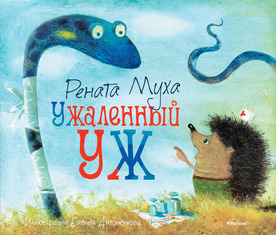 